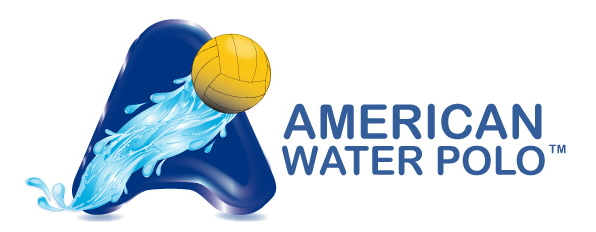 Individual Registration Form-$60Send completed form to office@americanwaterpolo.org. 
Payment can be made by check to AWP 129 West 4th St Bridgeport PA 19405 
Deadline for registration is June 29Name	___________________ 	Phone _________________________Email ____________________________________ Level of experience__	Beginner (new to the game)__	Novice (played before at a recreational level)__	Experienced (played high school)__	Competitive (played collegiate)I would like to be placed on a team with my friends:Name 	__________________________ Email _______________________________Name 	__________________________ Email _______________________________Name 	__________________________ Email _______________________________Name 	__________________________ Email _________________________________	I am willing to be placed on any team